Stagione Sportiva 2021/2022Comunicato Ufficiale N° 115 del 21/12/2021SOMMARIOSOMMARIO	1COMUNICAZIONI DELLA F.I.G.C.	1COMUNICAZIONI DELLA L.N.D.	1COMUNICAZIONI DEL COMITATO REGIONALE	1NOTIZIE SU ATTIVITÀ AGONISTICA	1COMUNICAZIONI DELLA F.I.G.C.COMUNICAZIONI DELLA L.N.D.COMUNICAZIONI DEL COMITATO REGIONALECOMUNICAZIONE Nel presente CU sono presenti i risultati ed i provvedimenti disciplinari relative a gare disputate nel trascorso fine settimana in cui erano impegnate squadre che dovranno disputare gare di recupero domani mercoledì 22.12.2021. I risultati ed i provvedimenti disciplinari relativi a tutte le altre gare disputate nel trascorso fine settimana saranno pubblicate domani mercoledì 22.12.2021NOTIZIE SU ATTIVITÀ AGONISTICAPRIMA CATEGORIARISULTATIRISULTATI UFFICIALI GARE DEL 18/12/2021Si trascrivono qui di seguito i risultati ufficiali delle gare disputateGIUDICE SPORTIVOIl Giudice Sportivo Avv. Claudio Romagnoli, con l'assistenza del segretario Angelo Castellana, nella seduta del 21/12/2021 ha adottato le decisioni che di seguito integralmente si riportano:GARE DEL 18/12/2021 PROVVEDIMENTI DISCIPLINARI In base alle risultanze degli atti ufficiali sono state deliberate le seguenti sanzioni disciplinari. DIRIGENTI INIBIZIONE A SVOLGERE OGNI ATTIVITA' FINO AL 12/ 1/2022 Espulso per doppia ammonizione, alla notifica del provvedimento rivolgeva all'arbitro espressione intimidatoria. ALLENATORI AMMONIZIONE (III INFR) AMMONIZIONE (I INFR) CALCIATORI ESPULSI SQUALIFICA PER UNA GARA EFFETTIVA CALCIATORI NON ESPULSI SQUALIFICA PER UNA GARA EFFETTIVA PER RECIDIVITA' IN AMMONIZIONE (V INFR) AMMONIZIONE CON DIFFIDA (IV INFR) AMMONIZIONE (VI INFR) AMMONIZIONE (III INFR) AMMONIZIONE (II INFR) AMMONIZIONE (I INFR) SECONDA CATEGORIARISULTATIRISULTATI UFFICIALI GARE DEL 18/12/2021Si trascrivono qui di seguito i risultati ufficiali delle gare disputateGIUDICE SPORTIVOIl Giudice Sportivo Avv. Claudio Romagnoli, con l'assistenza del segretario Angelo Castellana, nella seduta del 21/12/2021 ha adottato le decisioni che di seguito integralmente si riportano:GARE DEL 18/12/2021 PROVVEDIMENTI DISCIPLINARI In base alle risultanze degli atti ufficiali sono state deliberate le seguenti sanzioni disciplinari. DIRIGENTI INIBIZIONE A SVOLGERE OGNI ATTIVITA' FINO AL 29/12/2021 Espulso per proteste CALCIATORI ESPULSI SQUALIFICA PER DUE GARE EFFETTIVE CALCIATORI NON ESPULSI AMMONIZIONE CON DIFFIDA (IV INFR) AMMONIZIONE (III INFR) AMMONIZIONE (II INFR) AMMONIZIONE (I INFR) JUNIORES UNDER 19 REGIONALERISULTATIRISULTATI UFFICIALI GARE DEL 18/12/2021Si trascrivono qui di seguito i risultati ufficiali delle gare disputateGIUDICE SPORTIVOIl Giudice Sportivo Avv. Claudio Romagnoli, con l'assistenza del segretario Angelo Castellana, nella seduta del 21/12/2021 ha adottato le decisioni che di seguito integralmente si riportano:GARE DEL 18/12/2021 PROVVEDIMENTI DISCIPLINARI In base alle risultanze degli atti ufficiali sono state deliberate le seguenti sanzioni disciplinari. CALCIATORI NON ESPULSI AMMONIZIONE (I INFR) 			IL SEGRETARIO				IL GIUDICE SPORTIVO			Angelo Castellana				     Claudio RomagnoliLe ammende irrogate con il presente comunicato dovranno pervenire a questo Comitato entro e non oltre il 31/12/2021.Pubblicato in Ancona ed affisso all’albo del C.R. M. il 21/12/2021.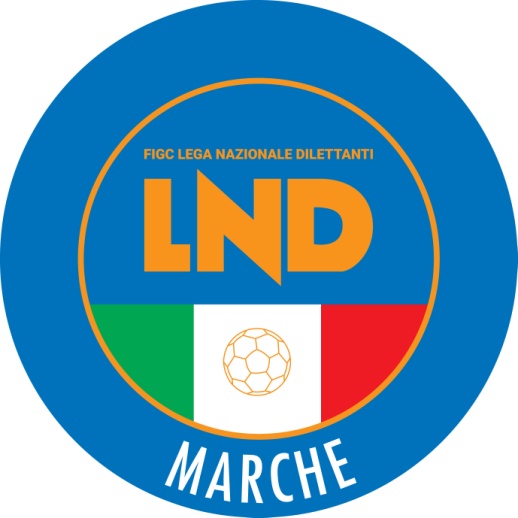 Federazione Italiana Giuoco CalcioLega Nazionale DilettantiCOMITATO REGIONALE MARCHEVia Schiavoni, snc - 60131 ANCONACENTRALINO: 071 285601 - FAX: 071 28560403                          sito internet: www.figcmarche.it                          e-mail: crlnd.marche01@figc.itpec: marche@pec.figcmarche.itMATRICARDI EMANUELE(MONTALTO) DI RUSSO GUIDO(REAL EAGLES VIRTUS PAGLIA) CARBONE FRANCESCO(OFFIDA A.S.D.) PROPERZI PAOLO(PINTURETTA FALCOR) PIETROPAOLO ANTONIO(CASTEL DI LAMA) TESTA ELIO(OFFIDA A.S.D.) VAGNONI MATTEO(OFFIDA A.S.D.) SATULLI ANDREA(REAL EAGLES VIRTUS PAGLIA) SANTAGATA MANUEL(MONTOTTONE GROTTESE ASD) FUNARI STEFANO(ORSINI MONTICELLI CALCIO) DEL GOBBO SIMONE(MONTOTTONE GROTTESE ASD) CARFAGNA MASSIMO(OFFIDA A.S.D.) FULIMENI ALESSANDRO(PINTURETTA FALCOR) CARBONI GIANMARCO(MONTALTO) NEPI NICCOLO(ORSINI MONTICELLI CALCIO) DI SIRIO IVAN(PINTURETTA FALCOR) PILSU DANIEL GABRIEL(PINTURETTA FALCOR) MONTI LORENZO(CASTEL DI LAMA) TRAINI ALESSANDRO(CASTEL DI LAMA) GABRIELLI GIANLUCA(MONTALTO) DAMIANI ALEX(OFFIDA A.S.D.) DI PASQUALE DANIELE(OFFIDA A.S.D.) MARSELLETTI ANDREA(OFFIDA A.S.D.) CAPPELLI ANDREA(ORSINI MONTICELLI CALCIO) FERRETTI MAURO(ORSINI MONTICELLI CALCIO) PILSU MARCEL ROBERT(PINTURETTA FALCOR) SACCHINI ALESSIO(REAL EAGLES VIRTUS PAGLIA) CIARROCCHI FRANCESCO(MONTALTO) PACINI EDOARDO LUDOVIC(PINTURETTA FALCOR) FUNARI DAVIDE(RAPAGNANO) CAMAIONI EMILIANO(REAL EAGLES VIRTUS PAGLIA) VERDECCHIA ALEX(RECREATIVO P.S.E.) CAMELI MATTEO(VALTESINO A.S.D.) POMILI CRISTIAN(VALTESINO A.S.D.) ULIVELLO CRISTIAN(MONTE SAN PIETRANGELI) NASSEK KARIM(REAL CUPRENSE) DEL MORO MICHELE(RECREATIVO P.S.E.) ZAHRAOUI ABDELMAJID(VALTESINO A.S.D.) UNGARO GIUSEPPE(F.C. PEDASO 1969) CIARAPICA MARCO(MONTE SAN PIETRANGELI) CALVARESI CLAUDIO(REAL CUPRENSE) MASSI ALBERTO(VALTESINO A.S.D.) DI FELICE DAVIDE(ATLETICO PORCHIA) ABBRUZZETTI ANTONIO(F.C. PEDASO 1969) KOUASSI KOUASSI FRANK(F.C. PEDASO 1969) LUCIDI MICHELE(REAL CUPRENSE) CAPPARUCCIA ALESSIO(REAL ELPIDIENSE CALCIO) DIOMEDI RICCARDO(REAL ELPIDIENSE CALCIO) D ANGELO FABIO(VALTESINO A.S.D.) DIMITRI COSIMO MARCO(VALTESINO A.S.D.) AMAOLO FRANCESCO(BORGO ROSSELLI A.S.D.) ALESSANDRINI MATTIA(F.C. PEDASO 1969) CARILLO LUIGI(F.C. PEDASO 1969) MALATESTA DIEGO(OSIMOSTAZIONE C.D.) GIOACCHINI TOMMASO(PALOMBINA VECCHIA) SPADONI SAMUEL(PALOMBINA VECCHIA)   Il Segretario(Angelo Castellana)Il Presidente(Ivo Panichi)